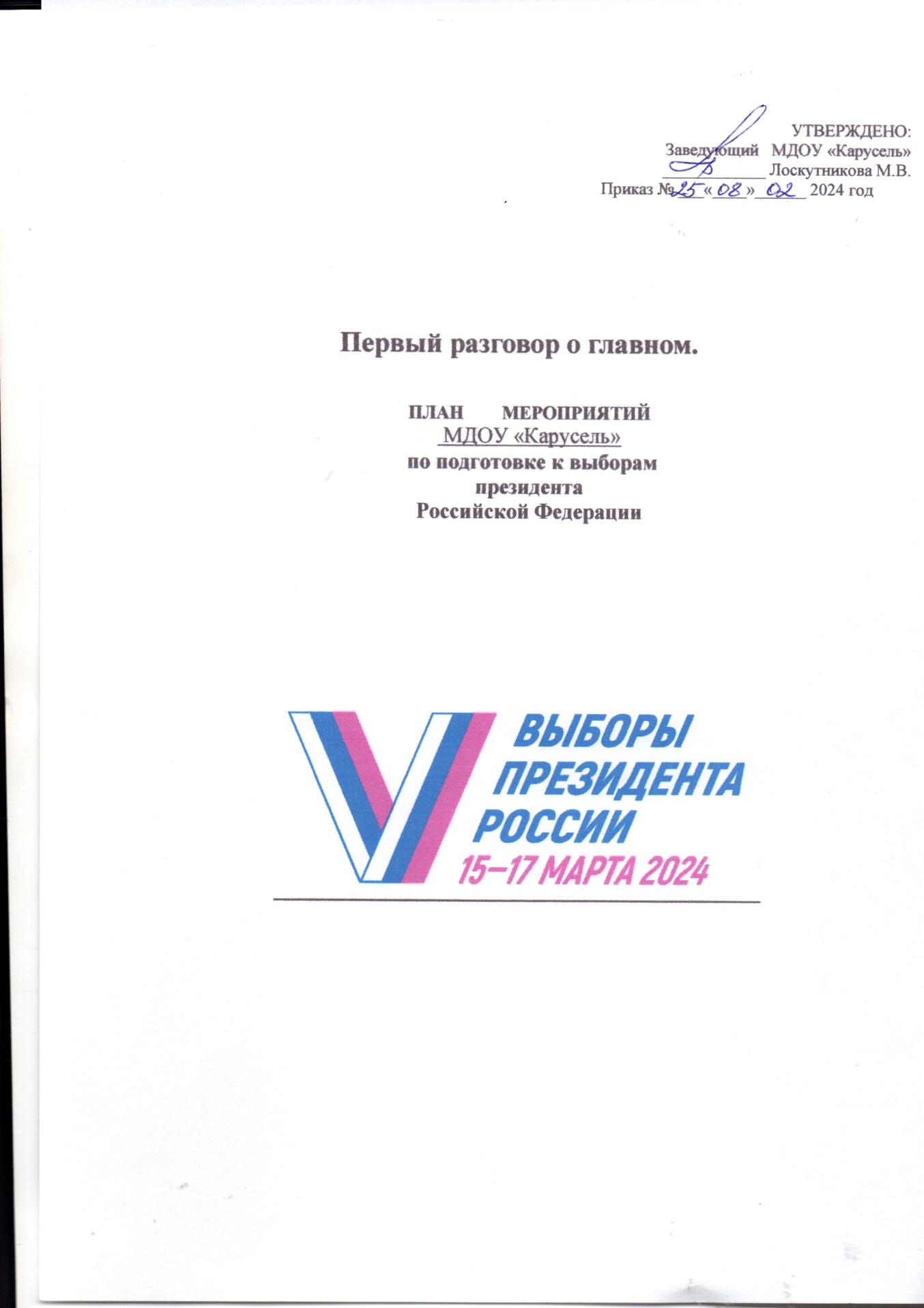 1.Работа с детьмиЦель: формирование у детей старшего дошкольного возраста основ правового воспитания и гражданской позиции "Я - будущий избиратель»Задача: Вызвать интерес у детей к процедуре голосования и адресовать их к родителям с целью побудить прийти на избирательные участки в день голосования, показать детям как осуществляется процедура выборов.2.Работа с родителямиЗадача: Вызвать интерес к процедуре голосования и побудить родителей прийти на избирательный участок в день голосования, показать детям как осуществляется процедура выборов.3.Работа в коллективеЗадача: Убедить работников учреждения принять обязательное участие в голосовании на выборах:на избирательных участках в день голосования.               -привести на избирательные участки своих родных и близких.№ п/пМероприятияСроки проведенияОтветственный11.Проведение занятий в  МДОУ «Карусель» «Первый разговор о главном"   2.Беседы с детьми о предстоящих выборах:«С чего начинается Родина?»«Кто такой –	президент?»«Что такое-Российская Федерация?»«Выборы: кто имеет право голосовать?»февраль- март 2024Воспитатели2 1.Чтение рассказа Т.А. Шорыгиной «Мои права» из книги Беседы о правах ребенка2. Чтение рассказа Климова Ю.Н. , Кругленя А.Н., Суворина Е.В. «Я знаю что такое выборы»февраль-март 2024Воспитатели31.Сюжетно-ролевые, творческие игры: «Я – президент»,« Выборы»2.Дидактические игры «Можно – нельзя» и «Хорошо – плохо», Символы России, Сиволы Хабаровского края 3. Сказка игра о выборе о выборах.февраль - март 2024Воспитатели4Выставка рисунков по теме:«Мама, папа, я - идѐм на выборы»12.03.2024Воспитатели5 Педагогический проект «Мы будущие избиратели»11.03.2024 Воспитатели6 Познавательные мультфильмы «Первый разговоры о главном, «Цифровые сервисы, «Дистанционное электронное голосование» , «Видеонаблюдение на участках», Наблюдатели на выборах, «Надомное голосование» , «Избирательный бюллетень», «Мобильный избиратель».февраль - март 2024Воспитатели№ п/пНаименование мероприятияДата проведенияОтветственный1 Информационные стенды для родителейЯнварь - март 2024Воспитатели всех групп2Индивидуальная беседы с родителямиЯнварь - март 2024Воспитатели всех групп3Информационные листы, буклеты для родителей на темы:- «Конвенция о правах ребенка»,- «Правила поведения и общения»,- «Все о выборах» («Это нужно знать всем!»),- «История выборов»,- «Что такое выборы?»,- «Действия во время голосования»,- «Правовое воспитание дошкольников»,- правовой листок «Календарь правовых дат»,- «О правах ребенка всерьез».Январь - март 2024Воспитатели всех групп№ п/пНаименование мероприятияДата проведенияОтветственныйПримечание1Беседы и лекции поизбирательному праву,февраль - март   2024Заведующая ДОУ  экономической ситуации вРоссии, выполнениюнациональных проектов напедагогических советах,собраниях коллектива.2Индивидуальная работа с педагогами февраль - март2024Зам.зав.по ВМР3Привлечь к оборудованию в каждой группеуголка для родителей«Все на Выборы !»Февраль 2024  Зам.зав.по ВМР 4Размещение на сайте ДОУ, информационного раздела о выборах ПрезидентаРоссийской ФедерацииФевраль 2024 Зам.зав.по ВМР5Размещение информации о выборах на госпабликах МДОУ «Карусель»Февраль 2024 Зам.зав.по ВМР